 Программа силовых тренировок для мужчин   http://www.tvoytrener.com/metodiki_obhcie/sila_parni.php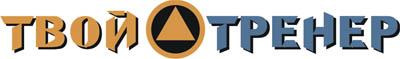 ИНДИВИДУАЛЬНЫЙ КОМПЛЕКС УПРАЖНЕНИЙЗаказать индивидуальный комплекс упражнений от Тимко Ильи (автора этого тенировочного плана и всех планов на сайте) вы можете здесь:http://www.tvoytrener.com/sotrydnichestvo/kompleks_upragnenii.phpЭтот план есть в нашем приложении «ТВОЙ ТРЕНЕР»НАШИ  БЕСПЛАТНЫЕ  КНИГИОБРАЩЕНИЕ  СОЗДАТЕЛЯ САЙТАЕсли вам понравился план тренировок - поддержите проект.
Команда нашего сайта делает всё возможное, чтобы вся информация на нём была абсолютно бесплатной для вас. И я надеюсь, что так будет и дальше. Но денег, что приносит проект, недостаточно для  его полноценного развития.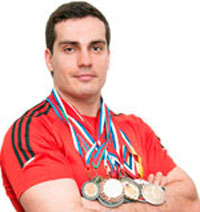 Реквизиты для перевода денег вы можете посмотреть здесь: http://www.tvoytrener.com/sotrydnichestvo/poblagodarit.php (С уважением, создатель и автор сайта Илья Тимко.)ТРЕНИРОВКА  1  (ГРУДЬ И СПИНА)1 НЕДЕЛЯ2 НЕДЕЛЯ3 НЕДЕЛЯ4 НЕДЕЛЯ5 НЕДЕЛЯ6 НЕДЕЛЯ7 НЕДЕЛЯРазминка 5–10 минутГиперэкстензия (3х10-15)Тяга становая классическая(5-6х6-10)Жим штанги лежа классический(4-6х6-12)Жим гантелями под углом 30 градусов (4х8-12)Подтягивания за голову широким хватом (3-4х6-12)Тяга штанги в наклоне обратным хватом (4х8-12)Подъем ног в тренажере(3х10-15)Заминка 2-5 минутТРЕНИРОВКА  2  (РУКИ)Разминка 5–10 минутОтжимания от брусьев на трицепс (4-5х6-12)Подтягивания к груди обратным хватом (3-4х6-12)Жим штанги лежа узким хватом(4-5х8-12)Французский жим с гантелей стоя (3х10-15)Сгибания рук со штангой стоя(3-4х10-15)Сгибания рук «молот» попеременно (3х10-15)Сгибание и разгибание запястий сидя (3х10-15)Заминка 2-5 минутТРЕНИРОВКА  3  (НОГИ И ПЛЕЧИ)Разминка 5–10 минутПриседания со штангой на плечах (4-6х6-10)Выпады со штангой (3х8-12)Жим гантелями сидя (4х8-12)Жим штанги из-за головы стоя(3х8-15)Протяжка со штангой(3х10-15)Махи гантелями в стороны(3х10-15)Скручивания на скамье(3х10-15)Заминка 2-5 минут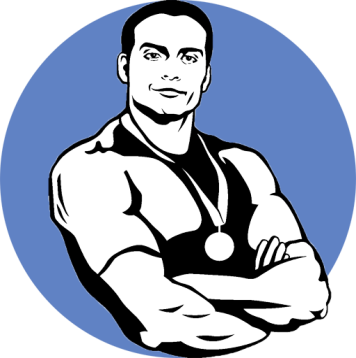 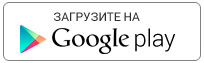 https://play.google.com/store/apps/details?id=com.tvoytrener.timkoilia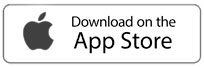 https://itunes.apple.com/ru/app/%D1%82%D0%B2%D0%BE%D0%B9-%D1%82%D1%80%D0%B5%D0%BD%D0%B5%D1%80/id1299904851?mt=8 Версия для компаhttps://yadi.sk/d/MEPa9xnB3R98By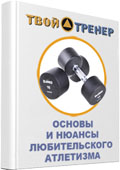 http://tvoytrener.com/kniga_tvoytrener.php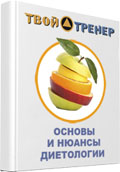 http://tvoytrener.com/kniga_tvoytrener2.phphttp://tvoytrener.com/kniga_tvoytrener3.php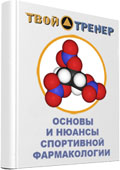 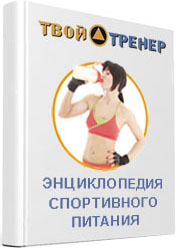 http://tvoytrener.com/kniga_tvoytrener5.php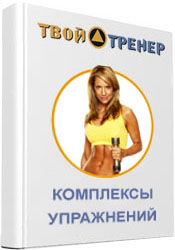 http://tvoytrener.com/kniga_tvoytrener6.phphttp://tvoytrener.com/kniga_tvoytrener4.php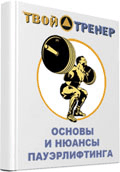 